Name: ____________________________   Date: ______________________Essential Elements of Weight Routines 1.) Make sure that the routine includes exercised for each of the following muscle groups:_______________________________________________________2.) Do the exercises in the right order Upper Body_________________________________** DON’T exercise the same muscle group two days in a row**3.) Perform the last repetition to fatigue _____________________________________________How to Weight Train 1.) Sets and RepetitionA ______ is the number times a movement is done in ________without a break.A ______is a number a times a sequence of _____________ is ______________When writing your program the number of ________ is written first then the number of ___________.2.) Rest Intervals________________________________________________3.) Intensity________________________________________________4.) Proper TechniqueMove the weight through the joint’s entire ____________________Avoid ____________ or _________ motions to help move the weight.Move the weight _____________Establish and maintain proper ________________If it hurts __________, listen to your body, slight twinges of discomfort should not be _____________. Weight Training Principles ____________________( Frequency, Intensity, Type and Time)2.) ______________________________The overload principle states that the body must receive a ___________ greater than it is used to for it to ___________________________.The key is to remember the gradual and progressive components of the GPO principle – ____________________________________________.The principle of progression says to _________________ and add a little each workout.This can be achieved by increasing the ______________, ___________, _________________ of activity and ____________ of activity.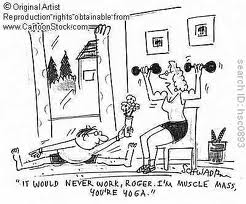 3.) Individuality and SpecificityThe principle of individually simply recognizes that everyone is ________________ and that exercise programs should be ___________ with these differences in mind.Before you begin to design an exercise program you need to _____________ your ____________________ and determine what your ____________________. The principle specifically states that the body will respond and make _________________ that are specific to the ___________________ put on it.When designing a program you need to be clear what your __________ are in order to ensure you are specifically ______________ and ____________ certain muscle groups properly.4.) AdaptationYour body is an amazing machine that will__________ to whatever you do. This is why people ________________, _______________ and ____________ when they do nothing.When starting a weight training program you will _______________ in your body within the first ______________ It is also important to remember that since your body adapts so well, inorder to continually promote ____________ and __________, it is a good idea to change your program every _______________. 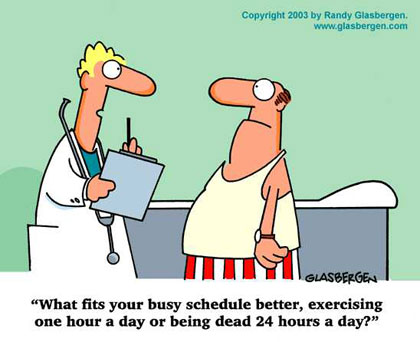 